Bruxelles, le 4 septembre 2023Chers Parents, Quelle joie d’entendre à nouveau les rires et les voix des enfants remplir les couloirs de l’école ! L’équipe aussi s’est remise en route et est remplie d’une belle énergie. J’ai pu déjà voir de nombreux chantiers dans les classes, que c’est agréable !Concernant les différents problèmes d’envoi de mails de ce début d’année, nous vous demandons de bien vouloir nous excuser pour les désagréments occasionnés, ceux-ci sont liés à un transfert sur un nouveau logiciel. Nous essayons de régler les problèmes au plus vite. Merci pour votre indulgence.Voici quelques informations :  INSCRIPTIONS EN CE DÉBUT D’ANNÉE Je me permets de vous rappeler de compléter le Google Forms qui permet d’inscrire votre(vos) enfant(s) aux différents services (étude, garderie, sorties…). Pour toutes questions concernant les repas, garderie et sorties, voici l’adresse mail de Madame Leila Srij :   leila.srij@college-st-michel.bePour les repas, vous avez reçu toutes les instructions via la plateforme It-School.Nous vous rappelons que vous devez tous faire votre choix et vous enregistrer avant le 5 septembre 12h00 via ce lien : https://forms.gle/FUYAQPQqzo8hmmd98 RÉUNION DES PARENTS : 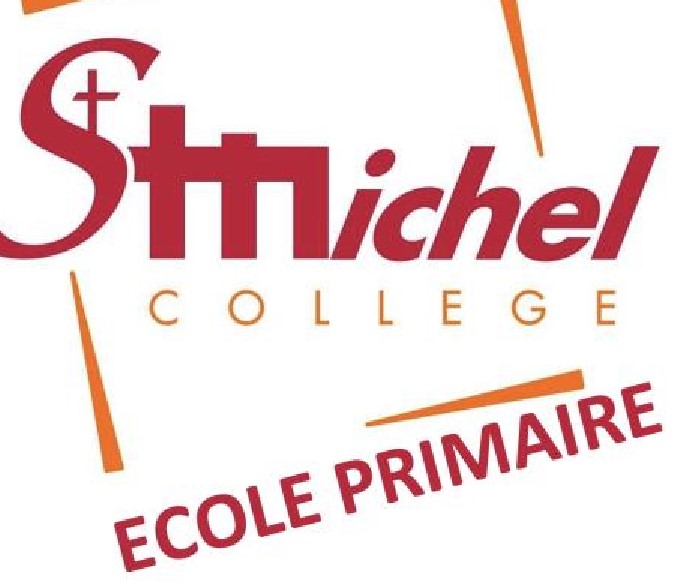 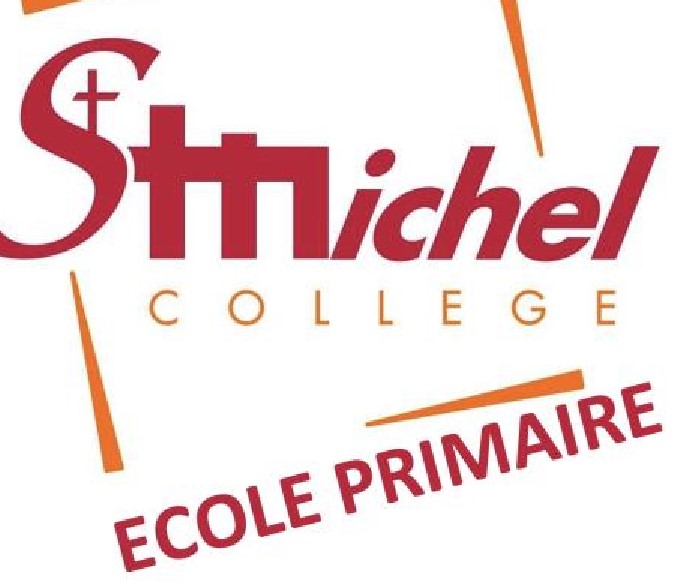 La réunion des parents aura lieu ce jeudi 7 septembre à 19h.Cette année, quelle chance, nous récupérons le théâtre pour l’organiser. Cela permettra de nous rassembler de la P1 à la P6.L’entrée se fera via la grille rue Père E. Devroye,12Dans un premier temps, vous serez accueillis dans la grande salle du Théâtre en compagnie de tous les enseignants des 6 années réunies, des représentants de l’Association de Parents et du PMS. Dans un second temps, le titulaire de votre enfant vous présentera dans sa classe les modalités pratiques et pédagogiques pour cette nouvelle année scolaire. Veuillez noter qu’il n’est désormais plus possible de stationner dans la cour de récréation.QUELQUES INFOS EN VRAC Le jeudi 5 octobre, tous les enseignants se rassembleront pour la première journée pédagogique autour de la Communication Non Violente (CNV). Une garderie sera organisée.   Cette année, la garderie sera payante à partir de 15h30.   Attention, l’horaire change le matin ! Nous attendons toujours les enfants dès 8h15 pour l’accueil. Il s’agit d’un temps important qui permet aux élèves de se préparer afin de commencer les cours à 8h25.  Les “Projets, règlement, infos pratiques” et “Frais & services ” vous parviendront bientôt par mail. Ils seront aussi accessibles sur notre site internet. Au plaisir de vous rencontrer lors de la réunion. Mes meilleures salutations, Laurent Chardome Directeur de l’école primaire